CLASSIFIED SENATE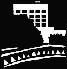 						New Leadership, Working for YOU!